                               Экологический проект- акция                                     «Оставим елочку в лесу»Воспитание у детей экологической культуры, направленной на гармоничное взаимодействие человека с окружающей природной средой.Обеспечить сохранение елей и пихт, растущих в лесах республики Башкортостан в период предновогодних и новогодних праздников.Задачи проекта:воспитание у подрастающего поколения активной жизненной позиции, патриотизма и любви к родной природе;Развитие творческих способностей, эстетических чувств, фантазии.Привлечь внимание жителей нашего города (детей, их родителей) к проблеме сохранения хвойных деревьев в период предновогодних и новогодних праздников с помощью листовок.Воспитывать у детей – дошкольников гуманное, бережное отношение к хвойным деревьям.Способствовать нравственному и коммуникативному развитию дошкольников путем расширения кругозора детей и обогащения словарного запаса речи детей;Уточнить представления детей о добрых и злых поступках и их последствиях, развивать умения высказывать свою точку зрения;Побуждать детей к положительным поступкам и делам;Тип проекта: социально-личностный, общественно-полезный, практико-ориентированный, краткосрочный.По характеру содержания: ребёнка и природу.По характеру участия ребёнка в проекте: участникПо характеру контактов: внутри возрастной группы.По количеству участников: групповой.Актуальность проблемы вырубки молодых елей.Всё чаще можно наблюдать грубое вмешательство человека в мир природы. Одним из них является вырубка молодых ёлочек в предновогодние дни. Ель— неотъемлемый атрибут празднования Нового года. Лесная красавица делает праздник неповторимым и запоминающимся. Но так ли безобидно выглядит эта традиция с точки зрения экологии?Вырубка естественного подроста ёлок наносит вред его экологическому благополучию.Когда ради развлечения вырубается ёлка в наших пригородных лесах– это серьёзно. И как же больно видеть у наших подъездов или рядом с мусорными баками, буквально через несколько дней после отшумевших новогодних праздников, безжалостно выброшенные людьми красавицы ёлочки, многие даже с остатками мишуры.Продукты реализации проекта:Оформление выставки рисунков «Лесная красавица»;Оформление выставки поделок "Новогодняя игрушка";Создание презентации " Сохраним хвойные леса»;Создание поделок, сувениров, новогодних букетов для родных и близких.Развлечение «Откуда ёлка в гости к нам пришла» (с элементами драматизации);Презентация проекта;Участие в экологической акции «Ёлочка, живи».В ходе реализации проекта дети с удовольствием приняли участие в создании листовок, призывающих беречь и охранять породы хвойных деревьев.Сколько было радости у детей при раздаче листовок в своем саду и родителям, от того что они внесли свой вклад в сбережении зеленой красавицы.	Родители и дети приняли активное участие в выставке елочек своими рукам. Елочки получились красочными и украсили детский сад. 	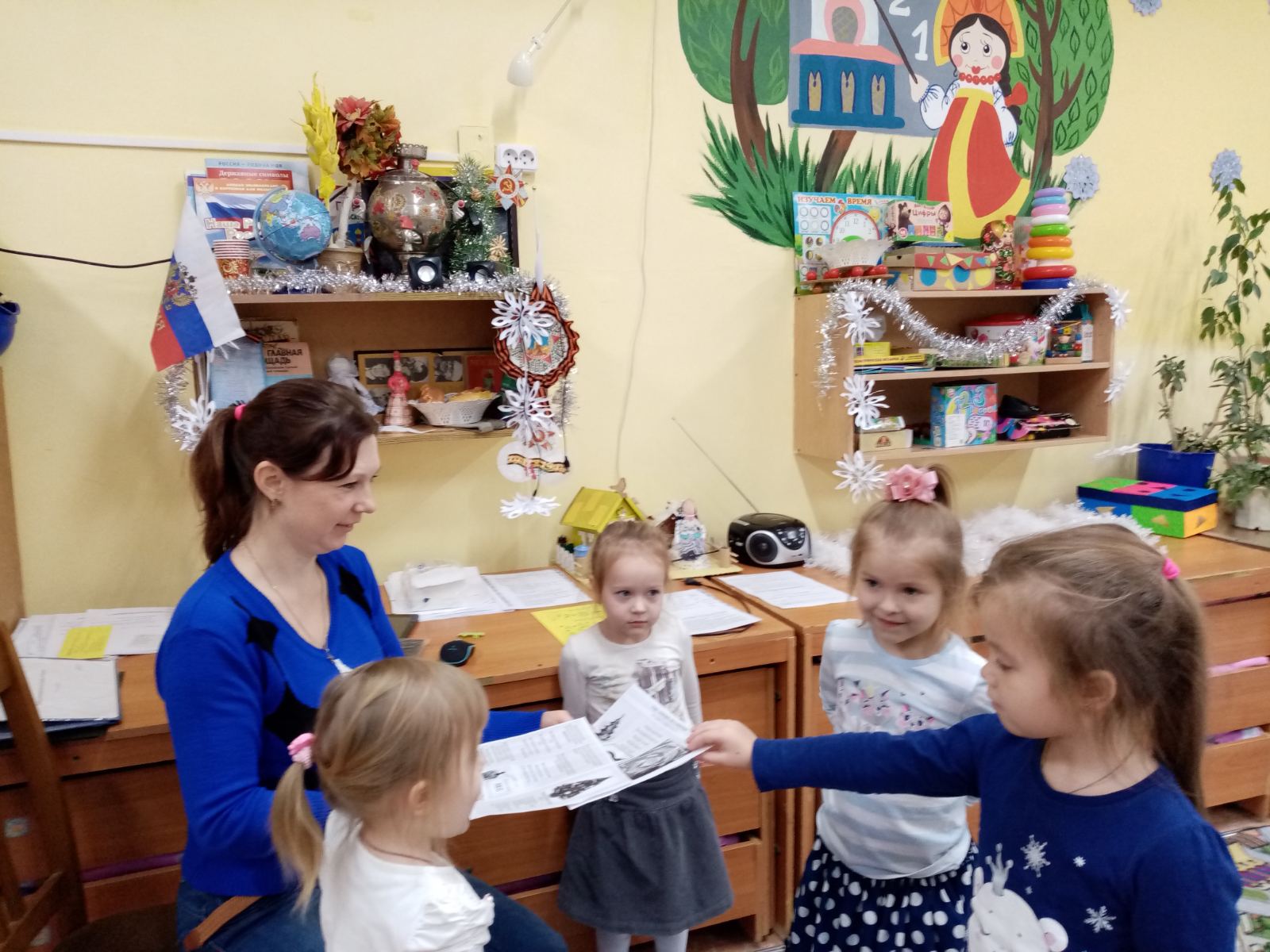 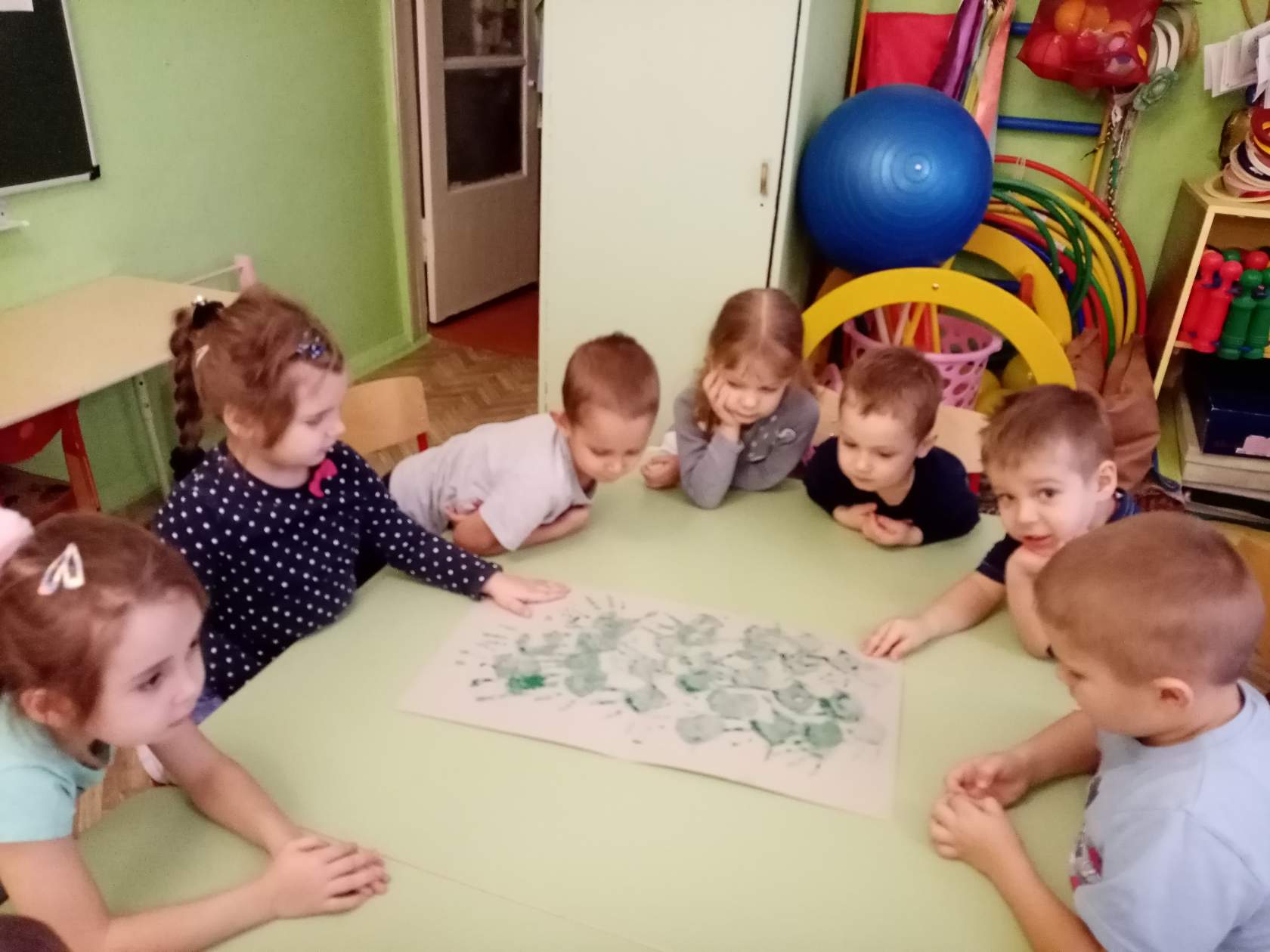 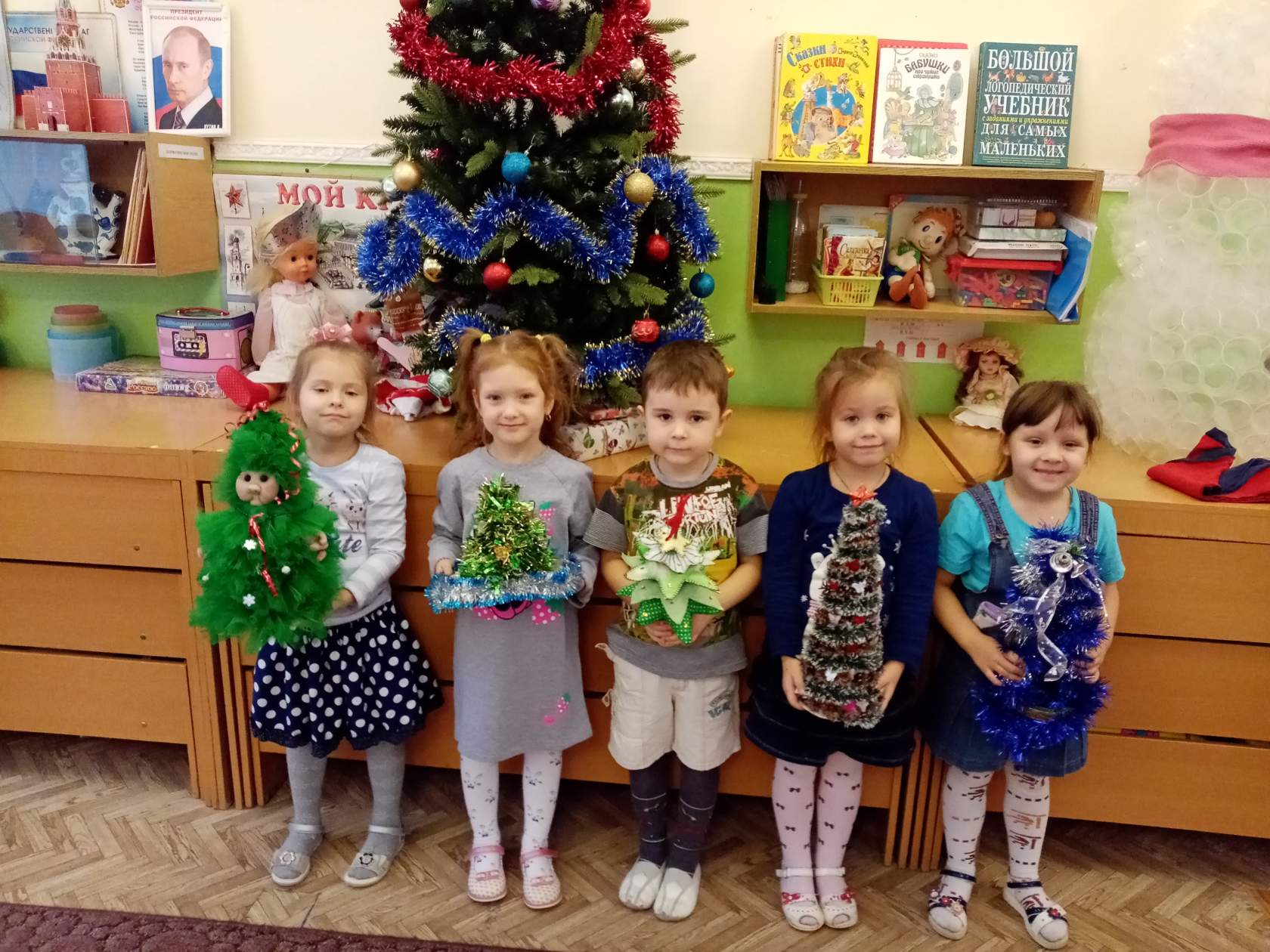 